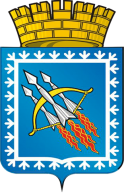 РОССИЙСКАЯ ФЕДЕРАЦИЯ – РОССИЯСВЕРДЛОВСКАЯ ОБЛАСТЬгородской округ ЗАТО Свободный44-е очередное заседание Думы городского округаРЕШЕНИЕ № 44/11от 19  декабря  2014 годаОб утверждении Положения «О порядке предоставления жилых помещений муниципального жилищного фондакоммерческого использования городского округа ЗАТО Свободный»           Рассмотрев предложение главы администрации городского округа Антошко Н.В., руководствуясь ст. 22, 44 Устава городского округа, Дума городского округа РЕШИЛА:1.   Утвердить Положение «О порядке предоставления жилых помещений муниципального жилищного фонда коммерческого использования городского округа ЗАТО Свободный» (прилагается).2.   Решение опубликовать в газете «Свободные вести» и разместить на официальном сайте городского округа ЗАТО Свободный.3.   Решение вступает в силу на следующий день после опубликования в газете «Свободные вести».4.   Контроль за исполнением решения возложить на председателя депутатской комиссии по законодательству Бородина А.В.Глава городского округа ЗАТО Свободный	                                                                                    В.В. МЕЛЬНИКОВ